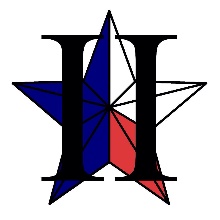 TEXAS JUNIOR COLLEGE STUDENT GOVERNMENT ASSOCIATIONREGION II GENERAL ASSEMBLYSaturday, November 16, 2018, 9:00 a.m., El Centro College, West CampusCall to OrderCarlos E. Valbuena, President, called the TJCSGA Region II Executive Board Meeting to order at 9:10 AM. Roll CallPresident: Carlos E. Valbuena, Brookhaven CollegeVice President: Joan George, El Centro CollegeSecretary: Rufeda Ali, Brookhaven CollegeParliamentarian: Mhakeda Shillingford, North Lake College (absent)Treasurer: Meesha Robinson, Tarrant County College (absent)Public Relations: Ruth Espinoza, Mountain View College (absent)Host School: Vakayla Wilford, North Central Texas College (voice call) Advisor: Brian Borski, Brookhaven CollegeCo-Advisor: Shanee Moore, El Centro College Awards Committee: AbsentResolutions Committee: AbsentService Committee: AbsentSocial / T-shirt & Cheer Committee: AbsentLegislative Committee: PresentQuorum has been met.Reading and Approval of the AgendaAllen Wiese made entertained the motion to dispense with the reading of the agenda and approve them as written. Taiwo Akorede - 2nd the motion No discussionNo abstentions Aye’s have it! Motion carried.Reading and Approval of Minutes from Last Meeting- Allen Wiese entertained the motion to dispense with the reading of the minutes and approve them as written. Taiwo Akorede - 2nd the motion Discussion- What was done in the last meeting and feedback on Fall Conference No abstentionAye’s have itMotion carried Officer ReportsHost School- Vakayla Wilford, North Central Texas CollegeI have a meeting with the chancellor and vice chancellor so I’ll be discussing about sponsoring the food for the Spring Conference.Public Relations-Ruth Espinoza, Mountain View CollegeTreasurer-Meesha Robinson, Tarrant County CollegeParliamentarian-Mhakeda Shillingford, North Lake CollegeSecretary-Rufeda Ali, Brookhaven CollegeNothing to report.Vice President-Joan George, El Centro CollegeLooking for the key speakers for the Region II Spring Conference.President- Carlos E. Valbuena, Brookhaven CollegeHappy with the overall result and feedback of the last Fall Conference.Co-Advisor- Shanee Moore, El Centro College The facility was beautiful and everything was awesome. One of the best conferences ever attended of Region II.Advisor-Brian Borski, Brookhaven CollegeBy far one of the best conferences of Region II. Thanked host school and the executive board for all the effort.Committee ReportsAwards CommitteeMaria Fernanda Tovar, Brookhaven CollegePrecious Okafor, North Lake CollegeDecided on the awards in the last Fall Conference:* Awards:o Advisor of the yearo Chapter of the yearo Student of the yearo Community Serviceo Scrapbooko Event of the year* Grading criteria (as same as the TJCSGA State 2018 convention)o Each school needs to send two delegates to the awards committee. We are going to have Group A and Group B, each group is going to grade three awards.* Awards Committee is going to work with the Legislative committee to improve the awards section.* We are going to wait for the TJCSGA 2019 Guidelines.Legislative CommitteeTaiwo Akorede, Northlake CollegeAllen Wiese, Brookhaven CollegeResolutions CommitteeKyle Sertner, Collin CollegeMatthew Waller, Brookhaven CollegeSetting up their first meetings. President Valbuena will give them his Resolutions binder from last year as well as help them to contact to advisors and professionalsService CommitteeMonica Brigham, Tarrant County CollegeTania Dominguez, North Central Texas CollegeWe have established a method of communication that works for us and our committee in the form of GroupMe. Our main goal right now is to establish what service means to us and to begin our first project. Currently, we see a need to complete a food drive across the region and we are in the brainstorming process to see what that will look like. My goal is to have a plan in place as we return from Thanksgiving. Please let me know if you have any additional questions about our progress.Social / T-Shirt & Cheer CommitteeMarlyn Abedrabbo, Collin CollegeShamsa Rehman, Brookhaven CollegeDiscussed about meetings to be conductedThinking about upcoming eventsVery engaged and involved groupHave already a cochair and secretaryAlready have a group chat in GroupMeDelegates want to know about fundingAlso asked about how transportation worksOld BusinessFall 2018 ConferenceDebrief- Allen Wiese made a motion for open floor for the discussion. Vice president- 2nd the motionNo abstentions Aye’s have it! Motion carried.New BusinessSpring 2018 ConferenceDate- Friday March 01, 2019Location- NCTCTheme- Hunger games or Hawaiian Sponsors- We can contact universities or businesses Event Program- We need to be more creative with the schedule, breakout sessions and awards. AnnouncementsAllen Wiese made the motion to schedule the next executive board meeting on January 11, 2019 at Mountain View College from 9:30AM to 11:30AM. Adjournment Carlos E. Valbuena, President, adjourn the TJCSGA Region II Executive Board Meeting at 10:39 AM.